NOSDDPP 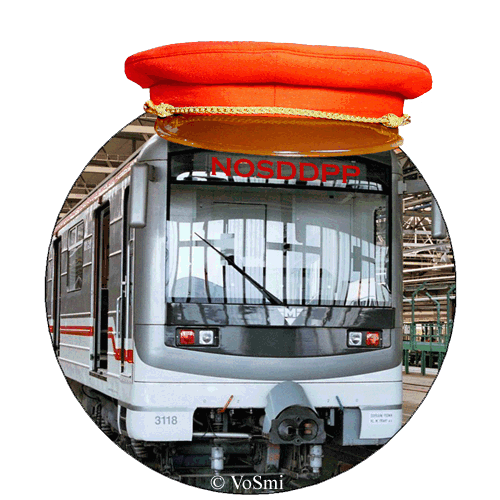 Email:  (pro zasílání informací)                                 Číslo OP: (pro vytvoření členského průkazu)Datum narození : (na potvrzení snížení základu daně z příjmu)